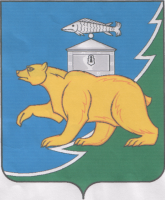 Администрация Нязепетровского муниципального районаЧелябинской областиП О С Т А Н О В Л Е Н И Еот                             №  г. НязепетровскО тарифах на социальные услугив Нязепетровском муниципальном районеВ соответствии с Федеральным законом от 28 декабря 2013 г. № 442-ФЗ  «Об основах социального обслуживания граждан в Российской Федерации», приказом Министерства социальных отношений Челябинской области от 28 декабря 2020  г.  № 669 «Об утверждении тарифов на социальные услуги для поставщиков социальных услуг, находящихся в ведении Челябинской области», изменением базового размера страховой части трудовой пенсии по старости  администрация Нязепетровского муниципального районаПОСТАНОВЛЯЕТ:1. Утвердить с 1 января 2021 года прилагаемые:тарифы на социальные услуги, предоставляемые гражданам в форме социального обслуживания на дому (приложение 1);тарифы на дополнительные социальные услуги, оказываемые сверх Перечня гарантированных государством социальных услуг, предоставляемых гражданам, находящимся в трудной жизненной ситуации, учреждениями государственной системы социальных служб Нязепетровского муниципального района Челябинской области (приложение 2).2. Директору Муниципального бюджетного учреждения «Комплексный центр социального обслуживания населения» Нязепетровского муниципального района Челябинской области Муфтаковой В.Н. организовать на территории Нязепетровского муниципального района работу по предоставлению социальных услуг в соответствии с утвержденными настоящим постановлением тарифами на социальные услуги, предоставляемые гражданам в форме социального обслуживания на дому, тарифами на дополнительные социальные услуги, оказываемые сверх Перечня гарантированных государством социальных услуг, предоставляемых гражданам, находящимся в трудной жизненной ситуации.3. Признать утратившим силу постановление администрации Нязепетровского муниципального района от 31.12.2019 г. № 820  «О тарифах на социальные услуги в Нязепетровском муниципальном районе».4. Настоящее постановление подлежит официальному опубликованию  и размещению на официальном сайте Нязепетровского муниципального района.Глава Нязепетровскогомуниципального района                                                                                              С.А. Кравцов            СОГЛАСОВАНО: Заместитель главы муниципального района по социальным вопросам                                                          		     Н.В. АкишеваИсполняющий обязанностиначальника Управления социальной защиты населения                                               			                 Н.П. БехтереваДиректор МБУ «Комплексный центр социального обслуживания населения»Нязепетровского муниципального района                                                    В.Н. МуфтаковаПравовой отдел администрацииНязепетровского муниципального района				       ___________Управляющий делами администрации Нязепетровского муниципального района                                 		      Л.Б. БарыкинаРазослать:     Дело                        Акишева Н.В.                       УСЗН                        МБУ «Комплексный центр»                       Правовой отдел  - 1 экз.                       ГазетаИсполнитель юрист __________ Е.В. Маслова 8(35156)31385Приложение 1к  постановлению администрацииНязепетровского муниципального района                                                                                                            от ___________    № ______   Приложение 2к  постановлению администрацииНязепетровского муниципального района                                                                                                            от ___________    № ______   Тарифы на социальные услуги, предоставляемые гражданам в форме социального обслуживания на домуТарифы на социальные услуги, предоставляемые гражданам в форме социального обслуживания на домуТарифы на социальные услуги, предоставляемые гражданам в форме социального обслуживания на дому(руб.)№ п/пНаименование социальной услугиТариф за одну социальную услугу1.Покупка за счет средств получателя социальных услуг и доставка на дом продуктов питания, промышленных товаров первой необходимости, средств санитарии и гигиены, средств ухода, книг, газет, журналов,  всего, в том числе:71, 001.1.покупка за счет средств получателя социальных услуг и доставка на дом продуктов питания32, 001.2.покупка за счет средств получателя социальных услуг и доставка на дом промышленных товаров первой необходимости, средств санитарии и гигиены, средств ухода26, 001.3.покупка за счет средств получателя социальных услуг и доставка на дом книг, газет, журналов13, 002.Помощь в приготовлении пищи36, 003.Помощь в приеме пищи (кормление)36, 004.Оплата за счет средств получателя жилищно-коммунальных услуг и услуг связи36, 005.Сдача за счет средств получателя социальных услуг вещей в стирку, химчистку, ремонт, обратная их доставка71, 006.Покупка за счет средств получателя топлива, топка печей, обеспечение водой (в жилых помещениях без центрального отопления и (или) водоснабжения, всего, в том числе:71, 006.1.покупка за счет средств получателя топлива17, 006.2.топка печей24, 006.3.обеспечение водой (в жилых помещениях без центрального отопления и (или) водоснабжения30, 007.Организация помощи в проведении ремонта жилых помещений71, 008.Уборка жилых помещений36, 009.Предоставление гигиенических услуг лицам, не способным по состоянию здоровья осуществлять за собой уход71, 0010.Отправка за счет средств получателя социальных услуг почтовой корреспонденции36, 0011.Выполнение процедур, связанных с наблюдением за состоянием здоровья получателей социальных услуг71, 0012.Содействие в получении путевок на санаторно-курортное лечение, в том числе льготных107, 0013.Проведение занятий по адаптивной физической культуре71, 0014.Консультирование по социально-медицинским вопросам107, 00№ п/пНаименование социальной услугиТариф за одну социальную услугу15.Социально-психологическое консультирование, в том числе по вопросам внутрисемейных отношений71, 0016.Социально-психологический патронаж71, 0017.Консультирование по социально-правовым вопросам107, 0018.Оказание помощи в защите прав и законных интересов получателей социальных услуг, в том числе содействие в получении установленных действующим законодательством мер социальной поддержки71, 0019.Оказание помощи в оформлении и восстановлении документов получателей социальных услуг71, 0020.Обучение инвалидов пользованию средствами ухода и техническими средствами реабилитации107, 0021.Обучение практическим навыкам общего ухода за тяжелобольными получателями социальных услуг, получателями социальных услуг, имеющими ограничения 71, 0022.Проведение социально-реабилитационных мероприятий в сфере социального обслуживания142, 00ТарифыТарифыТарифыТарифыТарифына дополнительные социальные услуги, оказываемые сверх Перечня гарантированных государством социальных услуг, предоставляемых гражданам, находящимся в трудной жизненной ситуации, учреждениями государственной системы социальных служб Нязепетровского муниципального района Челябинской областина дополнительные социальные услуги, оказываемые сверх Перечня гарантированных государством социальных услуг, предоставляемых гражданам, находящимся в трудной жизненной ситуации, учреждениями государственной системы социальных служб Нязепетровского муниципального района Челябинской областина дополнительные социальные услуги, оказываемые сверх Перечня гарантированных государством социальных услуг, предоставляемых гражданам, находящимся в трудной жизненной ситуации, учреждениями государственной системы социальных служб Нязепетровского муниципального района Челябинской областина дополнительные социальные услуги, оказываемые сверх Перечня гарантированных государством социальных услуг, предоставляемых гражданам, находящимся в трудной жизненной ситуации, учреждениями государственной системы социальных служб Нязепетровского муниципального района Челябинской областина дополнительные социальные услуги, оказываемые сверх Перечня гарантированных государством социальных услуг, предоставляемых гражданам, находящимся в трудной жизненной ситуации, учреждениями государственной системы социальных служб Нязепетровского муниципального района Челябинской областиN п/пНаименование услуги Единица измерения выполнения одной услугиСтоимость единицы услуги в процентах от фиксированного базового размера страховой части трудовой пенсии по старостиСтоимость единицы услуги в процентах от фиксированного базового размера страховой части трудовой пенсии по старостиЕдиница измерения выполнения одной услуги6044, 48руб.%Руб.1.Мелкий ремонт одежды20 минут0, 742, 312.Стирка белья (ручная)30 минут (1килограмм)1, 7102, 763.Стирка белья (машинная)1 час1, 7102, 764.Глажка белья30 минут (1килограмм)1, 7102, 765.Общая уборка помещения средствами клиента:Общая уборка помещения средствами клиента:Общая уборка помещения средствами клиента:Общая уборка помещения средствами клиента:помощь в домашнем хозяйстве (мытье посуды, мытье бытовой техники, вынос мусора)20 минут0, 742, 31влажная уборка всех типов покрытия полов1 кв. метр0, 212, 09уборка устойчивых загрязнений с влагостойких стен (ванная и туалетная комната, "фартук" на кухне)1 кв. метр0, 424, 18уборка пыли с мебели по всей квартире30 минут1, 166, 49чистка раковин на кухне и в ванной комнате, чистка ванной и унитаза30 минут1, 7102, 76чистка кухонной плиты (без духового шкафа)20 минут0, 742, 31чистка кухонной плиты (с духовым шкафом)40 минут1, 484, 62протирка дверей и дверных проемов в квартире30 минут1, 166, 49мытье одного окна1 кв. метр0, 742, 31утепление одного окна утеплителем оконным (средствами клиента)1 кв. метр0, 530, 22чистка ковров, паласов (в помещении)1 кв. метр0, 424, 18чистка ковров, паласов (вне помещения)1 кв. метр0, 424, 18чистка ковров, паласов (вне помещения)+ оплата перемещения по лестничным проемам в размере от 10 рублей (до 3x2 кв. метра) до 15 рублей (более 3x2 кв. метра) за этаж (в зависимости от размера ковра, паласа)+ оплата перемещения по лестничным проемам в размере от 10 рублей (до 3x2 кв. метра) до 15 рублей (более 3x2 кв. метра) за этаж (в зависимости от размера ковра, паласа)24, 18влажная уборка лестничной клетки1 кв. метр0, 212, 096.Распиловка дров1 куб. метр4241, 787.Чистка снега1 кв. метр0, 742, 318.Проведение (организация) ремонтных работ:Проведение (организация) ремонтных работ:Проведение (организация) ремонтных работ:Проведение (организация) ремонтных работ:подготовка помещения к ремонту (сбор вещей, вынос мебели)1 кв. метр0, 212, 09побелка потолка, стен в квартире1 кв. метр0, 424, 18покраска окон, дверей (в том числе подготовка поверхности к покраске)1 кв. метр0, 424, 18наклейка обоев (в том числе подготовка стен к наклейке обоев)1 кв. метр0, 742, 31ремонт и замена дверных замков (из материала заказчика)30 минут1, 7102, 76застекление оконных рам и балконных дверей (1 рамы)40 минут2, 3139, 02ремонт забора (замена штакетника) из материала заказчика1 метр1, 7102, 76мелкий ремонт мебели (стулья, столы, полки в шкафу)1 метр1,7102, 769.Проведение работ в подсобном хозяйстве в сельской местности:Проведение работ в подсобном хозяйстве в сельской местности:Проведение работ в подсобном хозяйстве в сельской местности:Проведение работ в подсобном хозяйстве в сельской местности:уборка урожая1 час3, 4205, 51консервирование овощей и фруктов1 час3, 4205, 5110.Чтение периодических изданий и художественной литературы30 минут0, 742, 3111.Санитарно - гигиенические услуги:Санитарно - гигиенические услуги:Санитарно - гигиенические услуги:Санитарно - гигиенические услуги:стрижка волос30 минут1, 7102, 76стрижка ногтей20 минут1, 166, 49сопровождение на предприятия бытового обслуживания (парикмахерская, баня)1 час1, 7102, 76сопровождение на предприятия бытового обслуживания (парикмахерская, баня)+ оплата проезда на общественном транспорте+ оплата проезда на общественном транспорте102, 76оказание помощи в купании30 минут3, 4205, 51смена постельного белья1 комплект0, 848, 36смена нательного белья15 минут0, 8         48, 36 